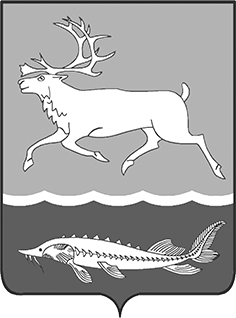 КАРАУЛЬСКИЙ СЕЛЬСКИЙ СОВЕТ ДЕПУТАТОВ  МУНИЦИПАЛЬНОГО ОБРАЗОВАНИЯ«СЕЛЬСКОЕ ПОСЕЛЕНИЕ КАРАУЛ»ТАЙМЫРСКОГО ДОЛГАНО-НЕНЕЦКОГОМУНИЦИПАЛЬНОГО РАЙОНАПОСТАНОВЛЕНИЕот «11» ноября 2016г.                                                                                            № 11-ПО поощрении жителей поселка Усть-Портв связи с празднованием 100-летия со дня образования поселка На основании Положения «О наградах и поощрениях муниципального образования «Сельское поселение Караул», утвержденного Решением Совета сельского поселения Караул от 28.03.2007г. № 112, за активную жизненную позицию, добросовестный труд и большой вклад в социально-экономическое развитие п.Усть-Порт и в связи с празднованием 100-летия поселка:ПОСТАНОВЛЯЮ:Присвоить почетное звание «Почетный житель сельского поселения Караул»:Цветцих Марию Ивановну, пенсионеру п.Усть-Порт.Поощрить Почетной грамотой Главы сельского поселения Караул:Байкалова Александра Михайловича, сторожа ТМКОУ «Усть-Портовская средняя школа – интернат» п. Усть-Порт;Яптунэ Валентину Хольмовну, палатную медсестру                                  КГБУЗ «Таймырская межрайонная больница» отделение п.Усть-Порт.Поощрить Благодарностью Главы сельского поселения Караул:Коробинскую Елену Владимировну, начальника участка ООО «СКиФ» в п.Усть-Порт;Комарову Ольгу Ивановну, учителя начальных классов                      ТМКОУ «Усть-Портовская средняя школа – интернат» п. Усть-Порт.Начальнику финансового отдела Администрации сельского поселения Караул (Эспок Н.П.) профинансировать расходы на мероприятие в сумме 5000 (пять тысяч) рублей, главному бухгалтеру муниципального казенного учреждения «Центр по обеспечению хозяйственного обслуживания» сельского поселения Караул (Адельгужиной Р.А.) выдать денежные средства в подотчет Гмырко Е.П.5. Контроль за выполнением данного постановления оставляю за собой.Глава  сельского поселения Караул                                                        Д.В.Рудник